                  บันทึกข้อความ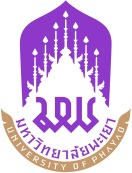 หน่วยงาน..............................................................คณะวิทยาการจัดการและสารสนเทศศาสตร์  โทร.........................ที่ ศธ 0590.20(……)/…………………………………………………………..วันที่……………….เดือน....................................พ.ศ.................                  เรื่อง  ขออนุมัติยืมเงินทดรองจ่ายโครงการ..............................................................................................เรียน  อธิการบดี 		ตามที่ ศธ 0590.20(.....)/.......... ลงวันที่ ................................. เรื่อง ขออนุมัติโครงการ....................................................................... นั้น	ในการนี้ ส่วนงาน/สาขาวิชา...................................... คณะวิทยาการจัดการและสารสนเทศศาสตร์ จึงใคร่ขออนุมัติยืมเงินเพื่อเป็นค่าใช้จ่ายในการดำเนินโครงการ.................................................... ในวันที่ ....................................... เป็นจำนวนเงินทั้งสิ้น.............................บาท (................................) โดยเบิกจ่ายจากเงินงบประมาณรายได้ประจำปี...................... กองทุน............................... หมวดเงิน................................... โดยขอมอบให้................................................. ตำแหน่ง..................................................  คณะวิทยาการจัดการและสารสนเทศศาสตร์ เป็นผู้ยืมเงิน จึงเรียนมาเพื่อโปรดพิจารณาอนุมัติ จะขอบคุณยิ่ง	                           (ลงชื่อ)......................................................                               	(...............................................)                                                       ตำแหน่ง.......................................................                                                                            ผู้รับผิดชอบโครงการ